DEPARTAMENTO DE AGUA E ESGOTO DE VARZEA GRANDE – MT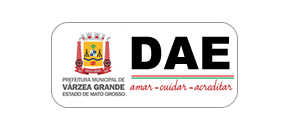 Ações e Programas Calendario 2018                            Ação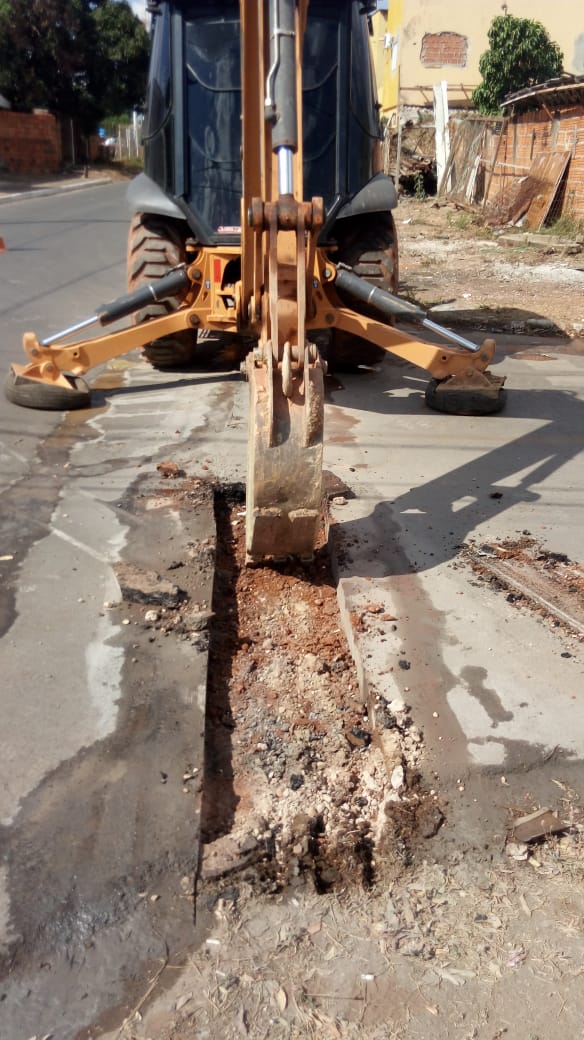 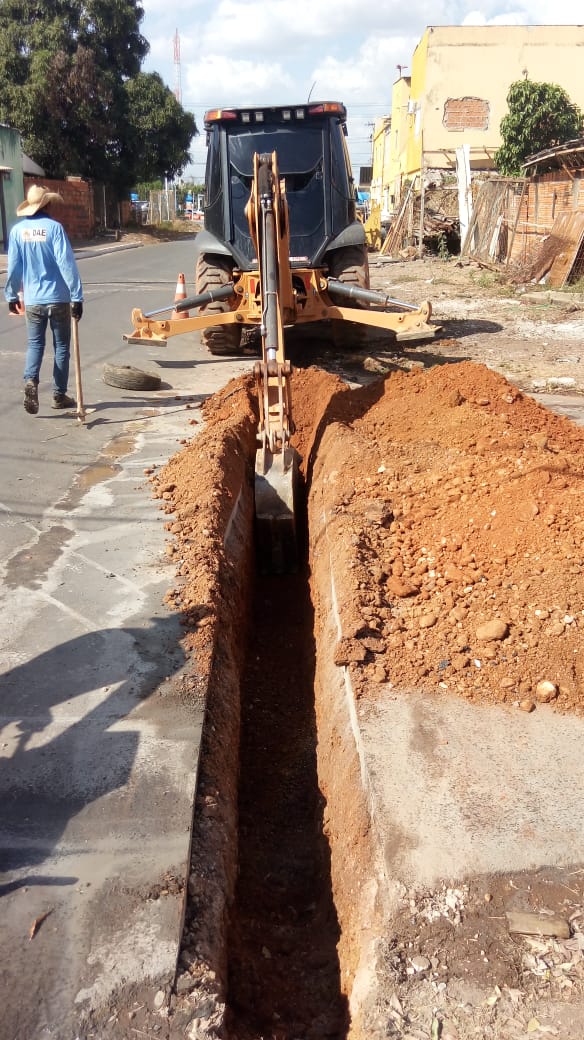 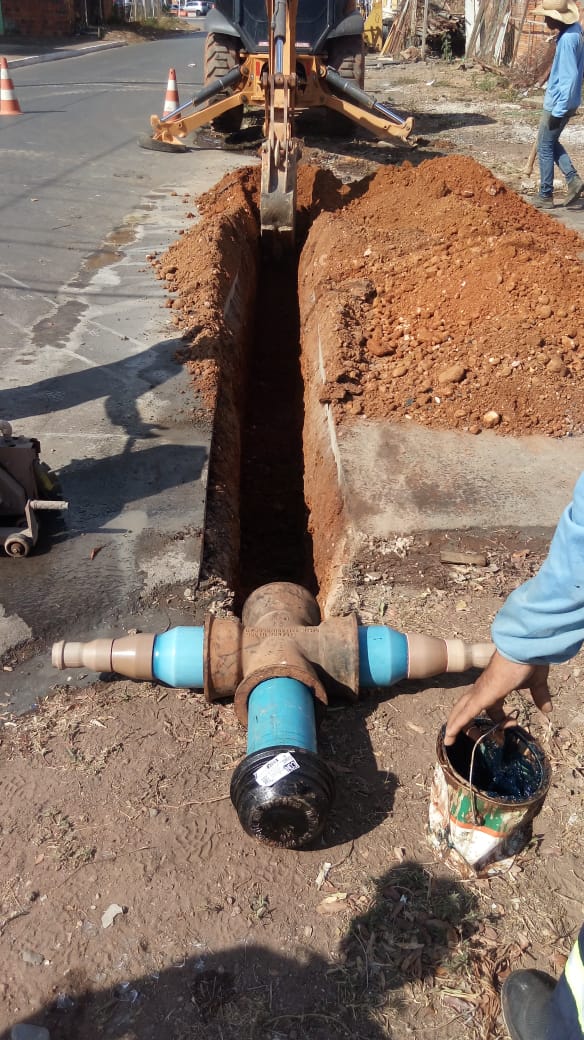 Obras de extensão de rede de águaObras de extensão de rede de águaObjetivo1. Melhorar qualidade no abastecimento de água levando a familias com melhor qualidade; Síntese2. Com o objetivo de levar qualidade de vida para a população,o Departamento de Água e Esgoto- DAE- segue o cronograma de trabalho elaborado pela Autarquia em Várzea Grande. Atendendo as diretrizes de gestão o DAE mantém de forma contínua, a execução de obras de extensão de rede de água e serviços para coibir desperdício de água. 